Первое место на городском смотре деятельностиобразовательных учреждений по профилактике асоциального поведения обучающихся18 апреля 2023 года в конференц-зале департамента образования администрации города Нижнего Новгорода состоялся городской смотр деятельности образовательных учреждений по профилактике асоциального поведения обучающихся, в том числе профилактике преступлений и правонарушений в сфере незаконного оборота наркотических средств и психотропных веществ.На рассмотрение жюри были представлены материалы и документы, отражающие деятельность учреждения по критериям, а также выступление и презентация. В городском смотре приняли участие 8 образовательных учреждений города Нижнего Новгорода.Автозаводский район представляла команда МБОУ «Школа № 169», которая и стала победителем смотра.Команда учреждения обобщила опыт работы в сфере профилактики асоциального поведения, подготовив пакет материалов и документов, выступление и презентацию работы в данном направлении. Школой был представлен опыт привлечения социальных партнеров для выстраивания системы работы первичной профилактики асоциального поведения, анализа и использования социально-психологического тестирования, внедрения программы наставничества и школьной службы медиации.МБОУ «Школа № 169» поделится своим опытом работы на городском семинаре в мае этого года, который пройдет на базе победителя смотра.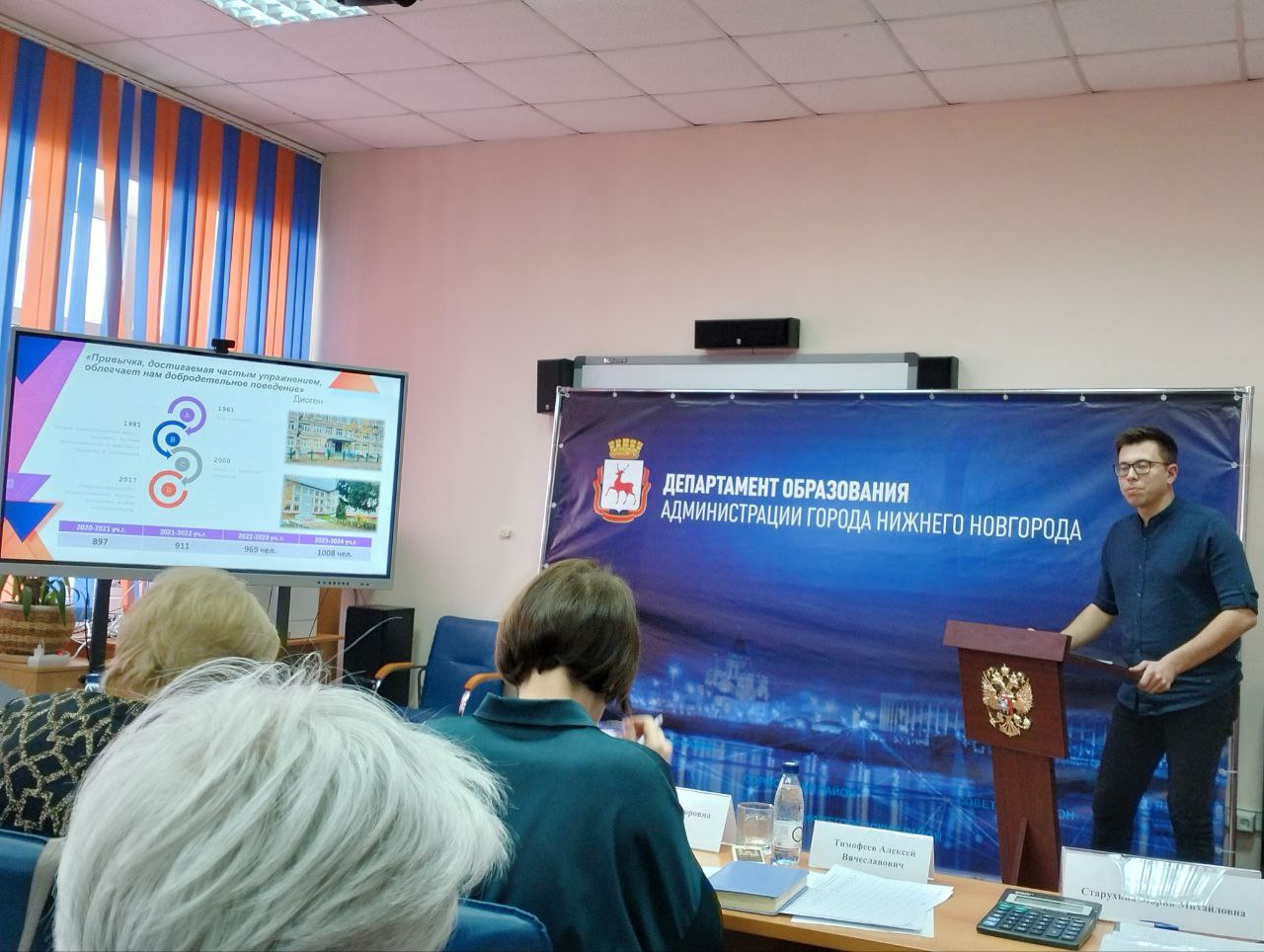 